Search and Selection – Recruitment Process ChecklistRev. 11/3/17√TASKPERSON/DEPT RESPONSIBLECreate SUPER RequestHiring ManagerSubmit to HR office a draft PD/PI for staff positionsHiring ManagerComplete Recruitment Plan and route electronically for signatures*Department can request HR provide assistance with identifying recruitment sourcesHiring ManagerHR approves PD/PI, issues classification/compensation determination and drafts ad for staff positionsHuman ResourcesSubmit to HR draft ad for Faculty positions Hiring ManagerSubmit to HR the signed Certification of Expectations Form. Hiring Manager and Search Committee ChairHR will verify if training is needed and notify as necessary, otherwise given immediate access to applicant pool Human ResourcesDepartment will screen and interview. *Department can request HR assist with initial screening for minimum qualifications for staff positions.Hiring Manager or Search CommitteeCandidate Finalist Report, complete and submit following instructions on the form.Hiring Manager or Search CommitteeHR will notify Hiring Manager of final reviewHuman ResourcesBring Finalists to Campus and Make SelectionHiring ManagerDepartment completes Reference ChecksHiring Manager or Search Committee ChairDepartment makes verbal offer Hiring ManagerWork with HR and/or Provost Office to send Appointment/Offer LetterHiring Manager and Human Resources and/or Provost OfficeOnce offer is accepted, notify candidates interviewed of non-selectionHiring Manager or Search Committee ChairEdit applicant status code in Peoplesoft Applicant systemHiring Manager or Search Committee ChairSubmit Candidate Pool Finalist Report with final action to HRHiring Manager or Search Committee ChairNotify candidates not interviewed of non-selectionHuman Resources or Search Committee ChairSend all search and selection documents to HRHiring Manager or Search Committee Chair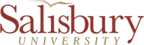 